Unit 7 Lesson 15: Quadratic Equations with Irrational Solutions1 Roots of Squares (Warm up)Student Task StatementHere are some squares whose vertices are on a grid.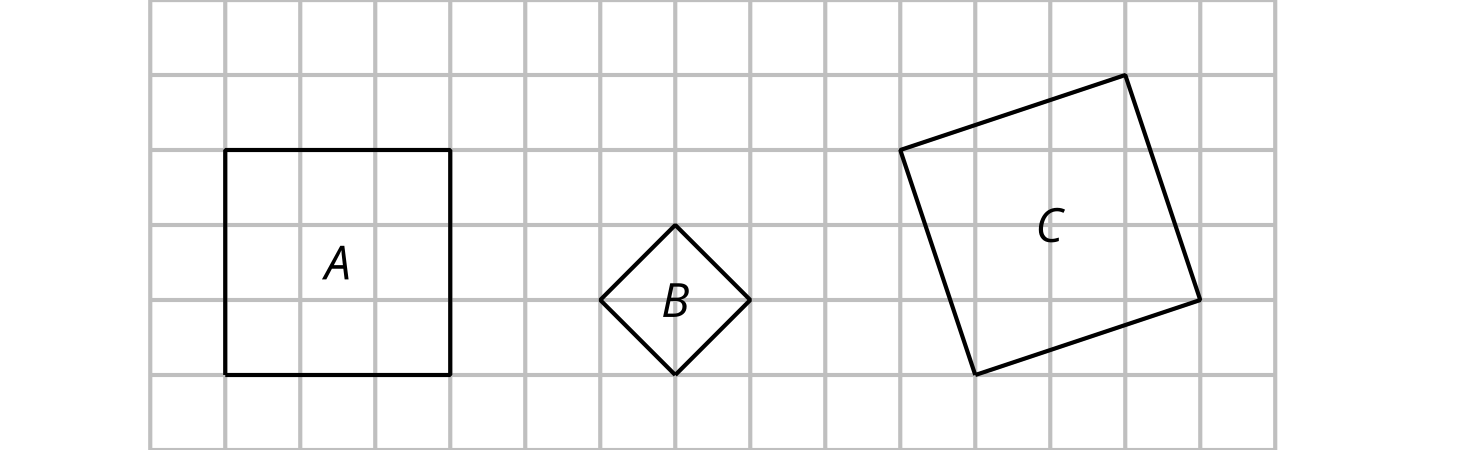 Find the area and the side length of each square.2 Solutions Written as Square RootsStudent Task StatementSolve each equation. Use the  notation when appropriate.3 Finding Irrational Solutions by Completing the SquareStudent Task StatementHere is an example of an equation being solved by graphing and by completing the square.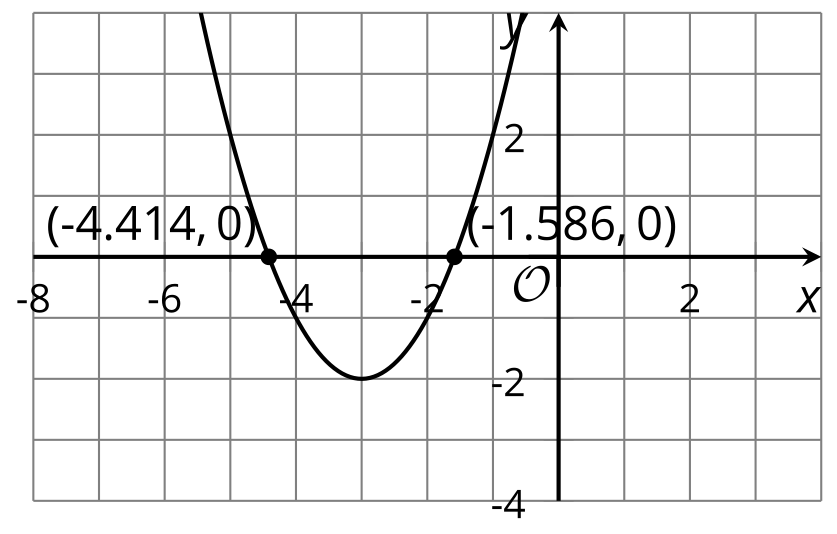 Verify:  is approximately 1.414. So  and .For each equation, find the exact solutions by completing the square and the approximate solutions by graphing. Then, verify that the solutions found using the two methods are close. If you get stuck, study the example.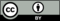 © CC BY 2019 by Illustrative Mathematics®squarearea (square units)side length (units)ABC